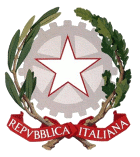 TRIBUNALE DI LUCCAEsecuzioni MobiliariN. ______________ R.G.E.			              Cron. ______________________Udienza di esecuzione mobiliare del _________________________Dinanzi al Giudice dell’esecuzione, __________________________ nel procedimento di esecuzione mobiliare promosso da ____________________________________  contro ________________________________________________________________con intervento di ________________________________________________________sono comparsi ______________________________________________________________________________________________________________________________il/i quale/i prende/ono atto che il debitore è stato dichiarato fallito con sentenza del Tribunale di Lucca in data ________________________________________________IL GIUDICE DELL’ESECUZIONE,visto l’estratto della sentenza dichiarativa di fallimento della _____________________________________________________________________ e considerato che dal giorno della dichiarazione di fallimento nessuna azione esecutiva può essere iniziata o proseguita sui beni compresi nel fallimento;       visto l’art. 51 del R.D. 16/3/42 n. 267;DICHIARAl’estinzione del presente procedimento esecutivo, autorizza il ritiro dei titoli e ordina lo svincolo delle somme eventualmente ricavate in favore della curatela fallimentare.L’ASSISTENTE GIUDIZIARIO                                                   IL GIUDICE DELL’ESECUZIONE